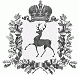 АДМИНИСТРАЦИЯ ЧЕРНОМУЖСКОГО СЕЛЬСОВЕТАШАРАНГСКОГО МУНИЦИПАЛЬНОГО РАЙОНАНИЖЕГОРОДСКОЙ ОБЛАСТИПОСТАНОВЛЕНИЕот  12.02.2021г								№ 07Об утверждении состава Совета профилактики безнадзорности и правонарушений несовершеннолетних при администрации Черномужского сельсовета	В соответствии с Положением о Совете профилактики безнадзорности и правонарушений несовершеннолетних и защите их прав и законных интересов при администрации Черномужского сельсовета, утвержденным постановлением администрации Черномужского сельсовета от 12.02.2021г № 06, администрация Черномужского сельсовета постановляет:	1.Утвердить состав Совета профилактики безнадзорности и правонарушений несовершеннолетних при администрации Черномужского сельсовета согласно приложению.	2. Контроль за исполнением настоящего постановления оставляю за собой.Глава администрации	 				И.В.АлтаеваПРИЛОЖЕНИЕ 							          к постановлению администрации 							          Черномужского  сельсовета 								от 12.02.2021 № 07СоставСовета профилактики безнадзорности и правонарушений несовершеннолетних при администрации Черномужского сельсоветаФамилия Имя ОтчествоДолжностьПредседатель Совета профилактикиАлтаева Ирина Васильевнаглава администрации Черномужского сельсоветаСекретарь Совета профилактикиКузнецова Мария Владимировнаспециалист  администрации Черномужского сельсоветаЧлены Совета профилактикиТараканова Надежда Васильевнаспециалист по социальной работе (по согласованию)Лопатина Екатерина АркадьевнаЗаведующая Черномужским СДК (по согласованию)Быкова Ирина ИвановнаЗаведующая МБДОУ детский сад «Теремок»(по согласованию)Лучкова Надежда Вениаминовнадиректор МБОУ Черномужской ОШ (по согласованию)Комарова Людмила НиконовнаЗаведующая Черномужским СДК(по согласованию.)Бахтин Виталий Валерьевичучастковый уполномоченный полиции (дислокация пгт Шаранга) МО МВД России «Уренский» (по согласованию)